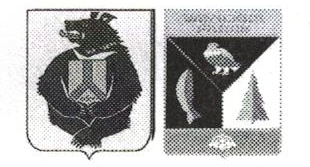 АДМИНИСТРАЦИЯ СЕЛЬСКОГО ПОСЕЛЕНИЯ «СЕЛО БУЛАВА»Ульчского муниципального района Хабаровского краяПОСТАНОВЛЕНИЕ16.10.2018   №113-пас.БулаваО внесении изменений в административный регламент предоставления муниципальной услуги «Присвоение адреса объекту недвижимости и земельному участку», утвержденный постановлением администрации сельского поселения «Село Булава» Ульчского муниципального района Хабаровского края от 31.10.2017 № 97-па        С целью улучшения инвестиционного климата сельского поселения «Село Булава»  Ульчского муниципального района Хабаровского края и на основании рекомендаций Министерства экономического развития Хабаровского края, администрация сельского поселения «Село Булава»ПОСТАНОВЛЯЕТ:         1.Внести в административный регламент предоставления муниципальной услуги«Присвоение адреса объекту недвижимости и земельному участку», утвержденному постановлением администрации сельского поселения «Село Булава» Ульчского муниципального района Хабаровского края от 31.10.2017 № 97-па  следующие изменения:- пункт 2.4. изложить в следующей редакции:«Срок предоставления муниципальной услуги:Срок предоставления муниципальной услуги не должен превышать 10 календарных дней со дня представления заявления с приложением документов, необходимых для предоставления муниципальной услуги, предусмотренных настоящим Административным регламентом.Срок регистрации документов - в течение одного календарного дня с момента поступления заявления.Срок исполнения административной процедуры по рассмотрению представленных документов, в том числе по истребованию документов (сведений) в рамках межведомственного взаимодействия – 5 календарных дней.Срок исполнения административной процедуры по присвоению почтового адреса либо уведомления о мотивированном отказе в предоставлении муниципальной услуги -2 календарных дня.Срок исполнения административной процедуры по выдаче постановления о присвоении почтового адреса либо направлению уведомления о мотивированном отказе в предоставлении муниципальной услуги - в течение 2 календарных дней.Срок исправления технических ошибок, допущенных при оформлении документов, не должен превышать трех рабочих дней с момента обнаружения ошибки или получения от любого заинтересованного лица в письменной форме заявления об ошибке в записях.Оснований для приостановления сроков предоставления муниципальной услуги законодательством не предусмотрено».           2. Опубликовать настоящее постановление в информационном листке органа местного самоуправления «Село Булава» в «Вестнике местного самоуправления»  и разместить на официальном сайте администрации сельского поселения в информационно-телекоммуникационной сети «Интернет». 3. Настоящее постановление вступает в силу после его официального опубликования.Глава  сельского поселения                                                   Н.П.Росугбу